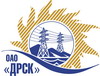 Открытое акционерное общество«Дальневосточная распределительная сетевая  компания»		Итоговый протокол по выбору победителягород  Благовещенск, ул. Шевченко, 28ПРЕДМЕТ ЗАКУПКИ:Способ и предмет закупки: Закрытый электронный запрос цен закупка № 1504 лот № 2 - «Монтаж и наладка ячеек 6 кВ в ЗРУ-6кВ КТПН-1 35/6 кВ» для нужд филиала ОАО «ДРСК» «Хабаровские электрические сети».Закупка проводится согласно ГКПЗ 2014г. года, раздела  2.2.1 «Услуги ТПиР» № 1504 лот 2 на основании указания ОАО «ДРСК» от  28.08.2014 г. № 224.Планируемая стоимость закупки в соответствии с ГКПЗ: Лот № 2 – 876 060,00 руб. без учета НДС.Форма голосования членов Закупочной комиссии: очно-заочная.ПРИСУТСТВОВАЛИ:	На заседании присутствовали ___ членов Закупочной комиссии 2 уровня. ВОПРОСЫ, ВЫНОСИМЫЕ НА РАССМОТРЕНИЕ ЗАКУПОЧНОЙ КОМИССИИ: О признании предложений соответствующими условиям закупкиО ранжировке предложений Участников закупки. Выбор победителяРАССМАТРИВАЕМЫЕ ДОКУМЕНТЫ:Протокол вскрытия конвертов от 05.09.2014 г. № 569/УТПиР-ВИндивидуальное заключение Новикова С.В.Индивидуальное заключение Лаптева И.А.ВОПРОС 1 «О признании предложений соответствующими условиям закупки»ОТМЕТИЛИ:Предложения ООО "ЭТК Энерготранс" (680054, г. Хабаровск, ул. Трехгорная 8),  ООО "Амур-ЭП" (680032, Хабаровский край, г. Хабаровск, пр-кт 60 лет Октября, 128 А) признаются удовлетворяющим по существу условиям закупки. Предлагается принять данные предложения к дальнейшему рассмотрению.ВОПРОС 2  «О ранжировке предложений Участников закупки. Выбор победителя»ОТМЕТИЛИ:В соответствии с требованиями и условиями, предусмотренными извещением о закупке и Закупочной документацией, предлагается ранжировать предложения следующим образом: На основании вышеприведенной ранжировки предложений предлагается признать Победителем Участника, занявшего первое место, а именно: Закупка № 1504 лот № 2 - «Монтаж и наладка ячеек 6 кВ в ЗРУ-6кВ КТПН-1 35/6 кВ» для нужд филиала ОАО «ДРСК» «Хабаровские электрические сети» -  ООО "ЭТК Энерготранс" (680054, г. Хабаровск, ул. Трехгорная 8). Предложение на сумму - 875 000,00 руб. (цена без НДС) (1 032 500,00 рублей с учетом НДС). Дата начала работ: 01.10.2014 г.  Дата окончания работ: 31.12.2014г. Условия финансирования: Текущие платежи выплачиваются Заказчиком в течение 30 (тридцати) календарных дней с момента подписания актов выполненных работ обеими сторонами. Окончательная оплата производится в течение 30 (тридцати) календарных дней со дня подписания акта ввода в эксплуатацию. Гарантия на выполненные работы: 36 месяцев. Гарантия на материалы и оборудование – 36 месяцев. Предложения действительно до 05 декабря 2014г.РЕШИЛИ:Признать предложения ООО "ЭТК Энерготранс" (680054, г. Хабаровск, ул. Трехгорная 8),  ООО "Амур-ЭП" (680032, Хабаровский край, г. Хабаровск, пр-кт 60 лет Октября, 128 А)  удовлетворяющими условиям закупкиУтвердить ранжировку предложений:1 место: ООО "ЭТК Энерготранс" г. Хабаровск;2 место: ООО "Амур-ЭП"  г. Хабаровск.Признать Победителем Участника, занявшего первое место, а именно: Закупка № 1504 лот № 2 - «Монтаж и наладка ячеек 6 кВ в ЗРУ-6кВ КТПН-1 35/6 кВ» для нужд филиала ОАО «ДРСК» «Хабаровские электрические сети» -  ООО "ЭТК Энерготранс" (680054, г. Хабаровск, ул. Трехгорная 8). Предложение на сумму - 875 000,00 руб. (цена без НДС) (1 032 500,00 рублей с учетом НДС). Дата начала работ: 01.10.2014 г.  Дата окончания работ: 31.12.2014г. Условия финансирования: Текущие платежи выплачиваются Заказчиком в течение 30 (тридцати) календарных дней с момента подписания актов выполненных работ обеими сторонами. Окончательная оплата производится в течение 30 (тридцати) календарных дней со дня подписания акта ввода в эксплуатацию. Гарантия на выполненные работы: 36 месяцев. Гарантия на материалы и оборудование – 36 месяцев. Предложения действительно до 05 декабря 2014г.№ 569/УТПиР-ВП«___» сентября 2014 годаМесто в ранжировкеНаименование и адрес участникаЦена заявки, руб. без учета НДСИные существенные условия1 местоООО "ЭТК Энерготранс" (680054, г. Хабаровск, ул. Трехгорная 8)875 000,00 Цена: 875 000,00 руб. (цена без НДС)(1 032 500,00 рублей с учетом НДС).Дата начала работ: 01.10.2014 г. Дата окончания работ: 31.12.2014г.Условия финансирования: Текущие платежи выплачиваются Заказчиком в течение 30 (тридцати) календарных дней с момента подписания актов выполненных работ обеими сторонами. Окончательная оплата производится в течение 30 (тридцати) календарных дней со дня подписания акта ввода в эксплуатацию.Гарантия на выполненные работы: 36 месяцев. Гарантия на материалы и оборудование – 36 месяцев.Предложения действительно до 05 декабря 2014г.2 местоООО "Амур-ЭП" (680032, Хабаровский край, г. Хабаровск, пр-кт 60 лет Октября, 128 А)876 059,93Цена: 876 059,93 руб. (цена без НДС)(1 033 750,72 рублей с учетом НДС).Дата начала работ: с момента подписания договора. Дата окончания работ: 01.10.2014г.Условия финансирования: Текущие платежи выплачиваются Заказчиком в течение 30 (тридцати) календарных дней с момента подписания актов выполненных работ обеими сторонами. Окончательная оплата производится в течение 30 (тридцати) календарных дней со дня подписания акта ввода в эксплуатацию.Гарантия на выполненные работы: 36 месяцев. Гарантия на материалы и оборудование – 36 месяцев.Предложения действительно до 05 декабря 2014г.Ответственный секретарь Закупочной комиссии: Моторина О.А. _____________________________Технический секретарь Закупочной комиссии: Курганов К.В.  ________ ____________________